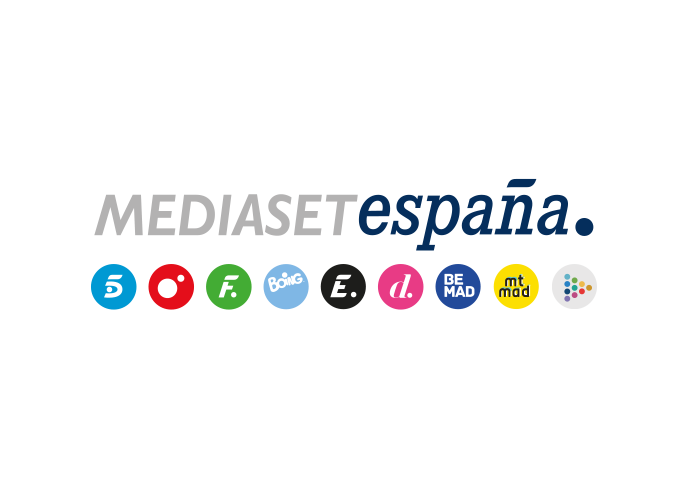 Madrid, 22 de diciembre de 2023Pocholo Martínez-Bordiu, Natalia y Nacho Guerreros protagonizan el primer especial del concurso ‘A tu bola’ que Telecinco ofrecerá esta NavidadLara Álvarez y Florentino Fernández conducirán estas entregas, donde tres celebrities harán gala de su destreza con las canicas en distintos desafíos y tratarán de conseguir el dinero que el programa pone en juego para destinarlo una causa solidaria. Diversión a raudales, máxima emoción, carreras trepidantes y una puesta en escena espectacular, con impresionantes estructuras para los circuitos, son los principales ingredientes de los dos especiales de ‘A tu bola’ que Telecinco ofrecerá esta Navidad. En este nuevo concurso para toda la familia, presentado por Lara Álvarez y Florentino Fernández, tres celebrities rivalizarán entre sí en una apasionante competición de canicas en la que demostrarán su estrategia, habilidad y puntería. Pocholo Martínez-Bordiú, la cantante Natalia y el actor Nacho Guerreros son los protagonistas del primer especial de este game show, que Telecinco estrenará el sábado 23 de diciembre, a partir de las 22:00 horas.Velocidad, gravedad y suerte son los factores que los protagonistas deberán tener en cuenta durante este emocionante desafío, en el que cada uno de ellos jugará con un color de canicas y un objetivo en mente: alzarse con la victoria para destinar el dinero del premio a una causa solidaria. El primer clasificado conseguirá 8.000€; el segundo, 5.000€; y el tercer clasificado, 3.000€, importes que donarán a una ONG de su elección.Un formato de éxito internacionalEspectadores de distintos países europeos han sido conquistados por ‘Marble Mania’. El game show, creado por Talpa Studios -compañía fundada por John de Mol, el creador de ‘Gran Hermano’-, ha cosechado gran éxito en Holanda, donde la cadena SBS6 ha emitido tres temporadas del concurso. En su debut en el país neerlandés, ‘Marble Mania’ se alzó en el mayor éxito de dicho canal de televisión en los últimos cinco años. Además, el concurso cuenta con versiones internacionales: en Alemania, emitido en RTL; en Francia, ofrecido en la cadena TF1; y en Bélgica, en la cadena VTM.Juegos de habilidad, carreras y la carrera finalEn ‘A tu bola’, producido por Mediaset España en colaboración con Bulldog TV, cada famoso juega con un color de canicas -rojo, azul o amarillo- que se asigna por sorteo en cada edición del programa, donde Lara Álvarez ejerce como maestra de ceremonias y Florentino Fernández se hace cargo de las demostraciones de los juegos y de las narraciones de las carreras. La competición consta de dos fases: una ronda en la que se intercalan ‘Juegos de habilidad’ -ruleta, mini fútbol, mini dianas o bolos- y ‘Las carreras’, en las que las canicas corren por circuitos con distintos obstáculos y temáticas; y ‘La carrera final’.Los puntos que se acumulen en los ‘Juegos de habilidad’ determinan el número de canicas que tendrá cada jugador en la carrera, de modo que el participante que haya ganado la prueba obtendrá 3 canicas; el segundo jugador con mayor puntuación, 2; y el concursante con menos puntos, logrará 1 canica. Con esas bolas competirán en ‘Las carreras’, donde acumularán puntos de cara a la final. Tras disputar la ‘Carrera final’ en la última ronda, quedarán en 3ª, 2ª o 1ª posición, y ganarán distintas cuantías de premios que destinarán a una buena causa. JUEGOS DE HABILIDADPueden ser individuales o duelos, en los que dos participantes rivalizarán entre sí. En caso de empate de puntos, jugarán una ronda de desempate y los puntos logrados se sumarán al marcador. También habrá un ‘Extra bonus’, un desafío adicional conducido por Florentino Fernández en el que cada concursante jugará junto a su hinchada del público.CARRERASSe disputan en una pista temática, donde las canicas que cada participante haya logrado a raíz del resultado del anterior juego de habilidad se liberarán en la salida de manera automática. En cada circuito, hay varios obstáculos que entorpecerán el paso de las canicas y los jugadores podrán activar el ‘Saboteador’, un obstáculo extra contra sus oponentes. Las canicas que lleguen a la meta puntúan, salvo la última, y también se otorgan puntos extra a la canica que cruce primera el trayecto. CARRERA FINALConsta de tres vueltas independientes que determinan el orden de las tres posiciones. La primera vuelta se juega con una caja de 30 canicas divididas  en 15, 10 y 5 y la canica que gana la ronda logra el tercer puesto; la segunda vuelta parte con una caja de 150 canicas divididas en 75, 50 y 25 y la bola que se alza con la victoria obtiene el segundo lugar; y la última vuelta se disputa con una caja de 300 canicas divididas en 150, 100 y 50 y la canica ganadora consigue el primer puesto.